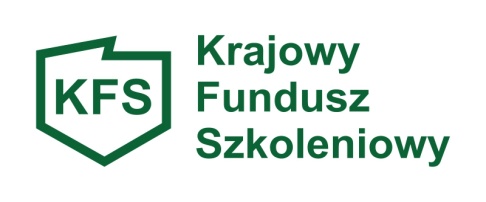 Załącznik nr 4Program kształcenia ustawicznego lub zakres egzaminuNazwa i siedziba realizatora usługi kształcenia ustawicznego:…………………………………………………………………………………………………………………………………………………………………………………………………………………………NIP:………………………….…. Regon:….……..….….…….…… PKD:…….….....……………...Posiadane certyfikaty jakości usług:……………………………………………………………………………………………………………………………………………………………………………………………………………..………….Dokument, na podstawie którego prowadzone są pozaszkolne formy kształcenia ustawicznego (dotyczy kursów):.………………………………………………………………………………..…………………………………………………………………………………….……………………………..………………………………………………………          (data i miejscowość)…………………………………………………..                                                                                           podpis i pieczęć imienna upoważnionegoprzedstawiciela instytucji szkoleniowej/egzaminującejNazwa szkolenia:Termin, czas trwania i sposób organizacji szkolenia:Miejsce szkolenia:Wymagania wstępne dla uczestników szkolenia:Cele szkolenia:Plan nauczania z określeniem tematów zajęć edukacyjnych oraz ich wymiar                              z uwzględnieniem części teoretycznej i praktycznej:Opis treści szkolenia:Wykaz literatury oraz niezbędnych środków dydaktycznych:Przewidziane sprawdziany i egzaminy:Całkowity koszt szkolenia: (Urząd pracy pokrywa jedynie koszty kursów/studiów podyplomowych/egzaminów - bez kosztów dojazdu, zakwaterowania, wyżywienia):